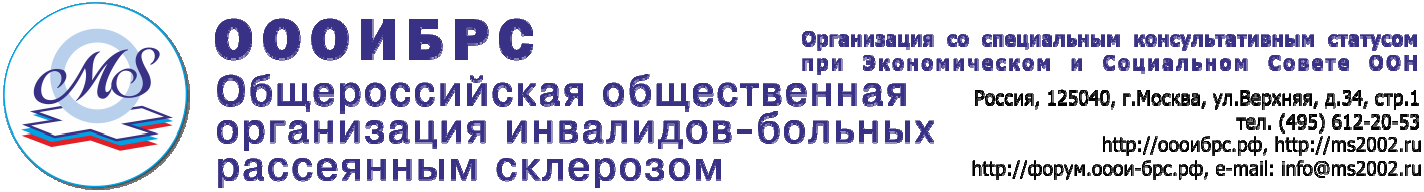 ПРОГРАММАШкола пациентов РС Нижний НовгородДата и время: 14.02.2023 16.00-19.00 Дата и время: 14.02.2023 16.00-19.00 Место проведение: г. Нижний Новгород, ул.Ванеева д.21 Отель SovaТема: «Наша цель – Здоровье!»Тема: «Наша цель – Здоровье!»Организатор: Общероссийская общественная организация инвалидов-больных рассеянным склерозом, 15.45-16.00Регистрация участниковРегистрация участниковРегистрация участников16.00-16.15Представление гостейПредставление гостейПредставление гостей16.15-16.45О деятельности НКО в регионеСоколов Андрей Юрьевич председатель регионального сообществаО деятельности НКО в регионеСоколов Андрей Юрьевич председатель регионального сообществаО деятельности НКО в регионеСоколов Андрей Юрьевич председатель регионального сообщества17.00-18.15Школа пациентов. Лекция: «Что нового в современном лечении РС», ПИТРС. правила хранения и перевозки.» Читает Соколова Ирина Александровна врач – невролог, заведующая кабинетом «Демиелинизирующих заболеваний», заведующая дневным неврологическим стационаром. Нижний НовгородШкола пациентов. Лекция: «Что нового в современном лечении РС», ПИТРС. правила хранения и перевозки.» Читает Соколова Ирина Александровна врач – невролог, заведующая кабинетом «Демиелинизирующих заболеваний», заведующая дневным неврологическим стационаром. Нижний НовгородШкола пациентов. Лекция: «Что нового в современном лечении РС», ПИТРС. правила хранения и перевозки.» Читает Соколова Ирина Александровна врач – невролог, заведующая кабинетом «Демиелинизирующих заболеваний», заведующая дневным неврологическим стационаром. Нижний Новгород18.15-18.3018:30-19:00Ответы на вопросы. Кофе паузаОтветы на вопросы. Кофе паузаОтветы на вопросы. Кофе пауза